Презентация   приоритетного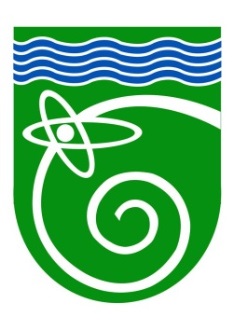  муниципального проекта   «ДЕТСКИЙ САД – ШКОЛА – ВУЗ – ПРЕДПРИЯТИЕ»Дата проведения:  9 апреля 2018г.Докладчики: Барановская Оксана Александровна, старший воспитатель МБДОУ «Детский сад №9 «Россиянка»;Шаблицкая Елена Николаевна, заместитель директора по УМР МБОУ «Гимназия».Слайд 1: Добрый день, уважаемые гости. Сегодня мы представляем Вам презентацию приоритетного муниципального проект единого образовательного пространства «ДЕТСКИЙ САД - ШКОЛА – ВУЗ – ПРЕДПРИЯТИЕ». Всё имеет свое начало: большая река рождается от малого ключа, огромный дуб начинается малым росточком, которым проклюнулся жёлудь…Что же стоит у истоков больших решений большой страны?Слайд 2: «Лидерами глобального развития становятся те страны, которые способны создавать прорывные технологии и формировать собственную мощную базу. В связи с этим именно качество инженерных кадров становится одним из ключевых факторов конкурентоспособности страны, основой для её технологической и экономической независимости», - подчеркнул Президент страны В. В. Путин. «Запускаются крупные индустриальные проекты, в рамках которых инженерам по-настоящему интересно и амбициозно работать», - отметил глава государства. Президент назвал закономерным в связи с этим тот факт, что все больше школьников увлекаются математикой, физикой, химией. Слайд 3: 8 февраля 2018 г. в Новосибирске на Совете по науке и образованию принято решение создать ускоритель нового поколения в подмосковном Протвино. Слайд 4: В Стратегии социально-экономического развития города Протвино как наукограда до 2025 года обозначена большая потребность в молодых инженерных кадрах в промышленных и научных предприятиях города.Слайд 5: Один из сценариев Стратегии города базируется на совместной деятельности образования, науки и производства на основе внедрения высоких технологий в промышленность, что подразумевает: - развитие инфраструктуры поддержки инновационной деятельности;- развитие кадрового потенциала;- создание имиджа конкурентоспособной территории и привлечение инвестиций; - создание единого открытого образовательного пространства;- развитие социальной сферы.Слайд 6: МОДЕЛЬ «ДЕТСКИЙ САД – ГИМНАЗИЯ – ВУЗ - ПРЕДПРИЯТИЕ»:Цель проекта: формирование профессионального самоопределения детей по специальностям естественно-научного  профиля в образовательном пространстве «Детский сад - школа - вуз - предприятие». Но, по сути, – это возрождение эффективной модели сотрудничества. Ведь с 1989 года МБДОУ «Детский сад №9 «Россиянка» и МБОУ «Гимназия» плодотворно сотрудничают, а с 2006 года оба учреждения наладили партнёрские отношения с филиалом «Протвино» университета «Дубна», одной из 9 организаций, входящих в состав Научно-производственного комплекса городского округа Протвино. Мы выработали алгоритм сотрудничества, который включает:- разработку нормативно-правовой базы по реализации проекта;- утверждение программы совместной работы в системе «Детский сад - школа - вуз - предприятие»;- заключение  договоров о совместной деятельности по реализации программы;- разработку программно-методического обеспечения по естественно-научному направлению;- информирование родителей (законных представителей) о программе…И определили формы взаимодействия:совещания-практикумы; мастер-классы; опытно-экспериментальная деятельность в лабораториях-практикумах; семинары; открытые мероприятия; совместные исследовательские конференции; экскурсионная деятельность. Слайд 7:  Планируются следующие мероприятия по сотрудничеству детского сада с  гимназией, университетом, предприятиями.-презентации воспитанникам детского сада проектов научно-практических конференций в секции естественно-научных дисциплин;-экскурсии воспитанников ДОУ в МБОУ «Гимназия», знакомство с кабинетами химии, биологии, физики.-проведение занятий учителями гимназии, студентами и преподавателями университета «Дубна» с воспитанниками ДОУ-организация совместной познавательно-исследовательской  деятельности учеников и воспитанников доу (квесты, мастер-классы)-посещение воспитанниками ДОУ лабораторий-практикумов университета «Дубна»-разработка и апробация интерактивного геймифицированного продукта студентов университета «Дубна» в ДОУ.экскурсии воспитанников  ДОУ на предприятия наукогрода.Слайд 8:  На основании Постановления Администрации города Протвино от 28.11.2017г.  № 758 «О внесении изменений в Постановление Администрации города Протвино от 19.02.2016г.  №111 «Об организации профильного обучения и предпрофильной подготовки   обучающихся   МБОУ города Протвино» с 01.09.2018г.  будет организовано профильное обучение  в  гимназии  по  двум  направлениям: «социально-экономическое», «естественно-научное». В профильном классе  естественно-научного направления  планируется проводить усиленную подготовку по предмету «Физика» с включением в образовательную программу вводного курса по медицинской физике, в том числе по новым технологиям и  современному оборудованию предприятий города Протвино. Обучение по естественно-научному профилю позволит проводить с обучающимися  профессиональную ориентацию по естественно-научным и инженерным специальностям,  что актуально для Протвино как наукограда, поскольку основными научными направлениями в  городе являются фундаментальные физические исследования строения материи, прикладные работы в области ядерной физики, ускорительной техники, а также исследования в области медицинских технологий.   Далее школьники смогут продолжить свое образование, в том числе, в Филиале «Протвино» государственного университета «Дубна», где с 2016 года осуществляется подготовка по профилю «Естественные науки». Планируется, что взаимодействие будет осуществляться через… (по слайду). Слайд 9: Новый вектор сотрудничества в этом образовательном пространстве заключается в решении новых задач в области естественно-научного образования. Создание единого образовательного пространства.Совершенствование образовательной и научной деятельности.Формирование профессионального самоопределения детей в области естественно-научных и инженерных специальностей в образовательном комплексе «детский сад – гимназия – вуз - предприятие».Создание кадрового и предпринимательского задела в приоритетных для региона направлениях развития техники и технологий.Слайд 10: Реализации этих задач будет способствовать создание необходимых условий: организация на базе МБОУ «Гимназия» лаборатории-практикума естественных наук.Слайд 11: На данный момент выстраиваются новые линии взаимодействия: наставничество – преемственность – профориентация.Наставничество поможет сформировать социальные и коммуникативные компетенции на разных ступенях взаимодействия, адаптироваться к новым условиям деятельности, закрепить необходимые в этих условиях первичные умения и навыки. Планируется ряд совместных мероприятий между всеми участниками проекта, включая предприятие, способствующих закреплению на практике, на личном примере и в широком диапазоне естественнонаучных знаний (фото – наши первые шаги).Преемственность в области содержания естественно-научного образования будет содействовать успешной адаптации на новом уровне взаимодействия. Преемственность является важным условием непрерывности процесса формирования естественно-научных представлений об окружающем мире в системе «детский сад – школа – вуз - предприятие» (фото – наши первые шаги + конкретные мероприятия).Профориентация (профессиональное самоопределение личности) – будет основываться на согласовании социально-профессиональных и личностных потребностей с учётом создания условий развивающей предметно-пространственной среды, в том числе лабораторий практикумов. Общение в процессе обучения с Советом молодых учёных г. Протвино, ведущими учеными ГНЦ ИФВЭ и других организаций будет способствовать закреплению молодых специалистов на предприятиях нашего города (конкретные мероприятия).Слайд 12-14: А вот и наши «Первые шаги»:- состоялись административно-педагогические совещания по разработке паспорта проекта, планированию мероприятий проекта;- прошло мотивационное представление «Скоро в школу!», показанное учащимися гимназии выпускникам детского сада;-состоялись презентации воспитанникам детского сада проектов научно-практической гимназической конференции в секции естественно-научных дисциплин; которые были проведены как на базе детского сада, так и гимназии.Слайд 15: КАКИХ  РЕЗУЛЬТАТОВ  МЫ ЖДЁМ  ПО  ЗАВЕРШЕНИИ  ПРОЕКТА:	увеличение доли воспитанников МБДОУ «Детский сад № 9 Россиянка» в составе учащихся 1-х классов гимназии;увеличение % учащихся гимназии, выбравших в 10 классе естественно-научное направление;увеличение % учащихся гимназии, победителей и призёров олимпиад и иных конкурсных мероприятий различного уровня естественно-научного направления;увеличение % учащихся гимназии, выбравших предметы естественно-научного направления для сдачи ЕГЭ;профессиональная ориентация школьников с учетом профессиональных предпочтений в области естественно-научных специальностей;увеличение доли выпускников, поступающих в вузы на инженерные специальности.Слайд 16: Собраться вместе — это начало, оставаться вместе — это прогресс, работать вместе — это успех (Генри Форд)